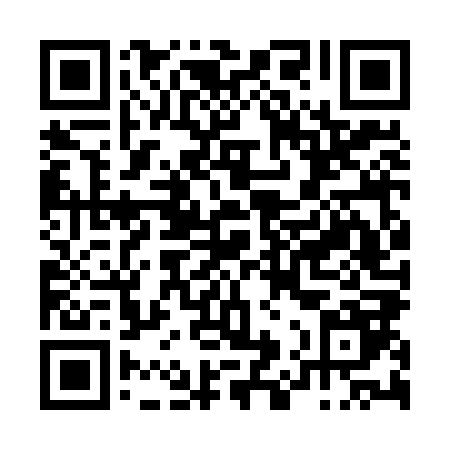 Prayer times for Cabanas de Tavira, PortugalWed 1 May 2024 - Fri 31 May 2024High Latitude Method: Angle Based RulePrayer Calculation Method: Muslim World LeagueAsar Calculation Method: HanafiPrayer times provided by https://www.salahtimes.comDateDayFajrSunriseDhuhrAsrMaghribIsha1Wed4:586:351:276:198:209:522Thu4:566:341:276:208:219:533Fri4:556:331:276:208:229:544Sat4:536:321:276:218:239:555Sun4:526:311:276:218:249:576Mon4:506:301:276:228:249:587Tue4:496:291:276:228:259:598Wed4:486:281:276:238:2610:009Thu4:466:271:276:238:2710:0210Fri4:456:261:276:248:2810:0311Sat4:436:251:276:248:2910:0412Sun4:426:241:276:258:3010:0513Mon4:416:231:276:258:3110:0714Tue4:406:231:276:258:3110:0815Wed4:386:221:276:268:3210:0916Thu4:376:211:276:268:3310:1017Fri4:366:201:276:278:3410:1218Sat4:356:191:276:278:3510:1319Sun4:346:191:276:288:3610:1420Mon4:336:181:276:288:3610:1521Tue4:326:171:276:298:3710:1622Wed4:306:171:276:298:3810:1723Thu4:296:161:276:298:3910:1824Fri4:286:151:276:308:3910:2025Sat4:286:151:276:308:4010:2126Sun4:276:141:286:318:4110:2227Mon4:266:141:286:318:4210:2328Tue4:256:131:286:328:4210:2429Wed4:246:131:286:328:4310:2530Thu4:236:131:286:328:4410:2631Fri4:236:121:286:338:4410:27